SAĞLIK BİLİMLERİ ÜNİVERSİTESİMİKROCERRAHİ TEMEL EĞİTİMBAŞVURU FORMUSAĞLIK BİLİMLERİ ÜNİVERSİTESİMİKROCERRAHİ TEMEL EĞİTİMBAŞVURU FORMUSAĞLIK BİLİMLERİ ÜNİVERSİTESİMİKROCERRAHİ TEMEL EĞİTİMBAŞVURU FORMUT.C. KİMLİK NO:T.C. KİMLİK NO:ADINIZ:ADINIZ:SOYADINIZSOYADINIZDOĞUM TARİHİ:DOĞUM TARİHİ:BAŞVURU YAPACAĞI KURS DÖNEMİ: BAŞVURU YAPACAĞI KURS DÖNEMİ: BAŞVURU YAPACAĞI KURS DÖNEMİ: BAŞVURU YAPACAĞI KURS DÖNEMİ: UZMANLIK ALANI: UZMANLIK ALANI: UZMANLIK ALANI: UZMANLIK ALANI: ÇALIŞTIĞINIZ KURUM / FİRMA ADI:ÇALIŞTIĞINIZ KURUM / FİRMA ADI:ÇALIŞTIĞINIZ KURUM / FİRMA ADI:CİNSİYET:CİNSİYET:CİNSİYET:            □ERKEK                   □ KADINE-POSTA:E-POSTA:E-POSTA:CEP TELEFONUCEP TELEFONUCEP TELEFONUSABİT TELEFON:SABİT TELEFON:SABİT TELEFON:EK BİLGİ (Eğitim ile ilgili diğer taleplerinizi bu alana iletebilirsiniz)EK BİLGİ (Eğitim ile ilgili diğer taleplerinizi bu alana iletebilirsiniz)EK BİLGİ (Eğitim ile ilgili diğer taleplerinizi bu alana iletebilirsiniz)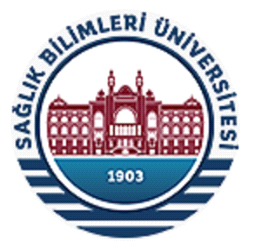 